APPLICATION FORM 2023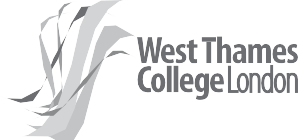 PLEASE RETURN TO RTJX-LSAT-GYJR, ADMISSIONS, WEST THAMES COLLEGE, ISLEWORTH MIDDX TW7 4HSPLEASE FILL IN THE FORM IN BLOCK CAPITALS USING A BALL POINT PEN.PERSONAL DETAILSIf you are aged under 19 years, please give the contact details of your parent or guardian.YOUR COURSEPlease tick this box if you are not sure which course is right for you and would like an advice and guidance interview.YOUR PREVIOUS EDUCATIONWhat qualifications do you have or are you taking? (Please fill in the table below – you can continue on another page if you need to.)      Date of examName of school/college      Level                  Subject/moduleGrade / Expected GradeEXTRA SUPPORT FOR YOUDo you have a physical, mental health or sensory impairment?	Yes	No If Yes, what kind of disability do you have?Do you have a learning difficulty?If Yes, what kind of learning difficulty do you have?Yes	NoDo you need support on your course?If Yes, someone will contact you to discuss your needs.Yes	NoYOUR PERSONAL STATEMENTIf you require support or adjustments for your interview, please contact our Admissions Team on 020 8326 2000. If you would like to add more information to support your application, please use the box below. You may wish to tell us about your interests, career ambitions, family responsibilities, work experience or other relevant informationHOW DID YOU HEAR ABOUT US?Please tick one box only.     Bus / bus stop advert Careers advisor / schoolEmail / post from West Thames CollegeFriend / family / word of mouth Google / web searchLeaflet through door ProspectusDECLARATIONRadio advertSchool or other event Social mediaTV advert UCASOther – please state:I understand that by submitting this form I am applying to become a student at West Thames College and declare that the information I have provided is correct. I am happy to receive further information about the college and its courses.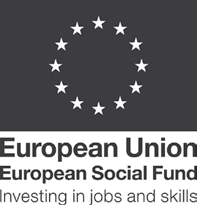 Before you submit this form, please check it through to make sure you have completed it correctly. The information you provide on this form will be treated in confidence and only used in accordance with the relevant data protection legislation. We will never pass on your personal details to any third party for marketing purposes.Mr	MsMissMrsFirst name                              SurnameYour date of birth   /	/   /	/Your age on 31 Aug 22Your age on 31 Aug 22Your home addressTownPostcodeEmailMobileHome phoneParent/guardian’s address (if different from yours)TownPostcodeEmailMobileHome phone